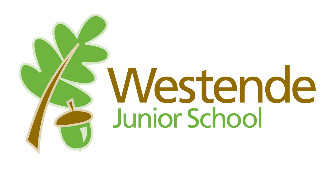 31st January 2022Dear Parents/CarersAdvice for LFD testing:  Year 5 requested to test The school has identified a number of confirmed cases which triggers the DfE Contingency Threshold in respect of a COVID-19 outbreak.  As an organisation we are naturally continuing with our health and safety measures and one of the next actions we can take is to advise additional LFD testing to specific groups.   Your child has been identified as one of those who it is recommended to take LFD tests for 7 days and if positive then they should isolate and follow the guidance COVID-19: guidance for households with possible coronavirus infection - GOV.UK (www.gov.uk)LFD tests can be ordered online: Order coronavirus (COVID-19) rapid lateral flow tests - GOV.UK (www.gov.uk) or collected from your local pharmacy or test centre. You can find out where to get LFD tests at: Find where to get rapid lateral flow tests - NHS (test-and-trace.nhs.uk).If your child tests positive for COVID-19 then please follow the self-isolation advice from NHS Test and Trace and inform the school. How to stop coronavirus (COVID-19) spreadingThere are things you can do to help reduce the risk of you and anyone you live with getting ill with coronavirus (COVID-19): guidance on how to stay safe and help prevent the spread:Get vaccinated – everyone aged 12 and over is eligible for vaccination – see https://www.nhs.uk/conditions/coronavirus-covid-19/coronavirus-vaccination/ for more information.Wash your hands with soap and water or use hand sanitiser regularly throughout the dayCover your mouth and nose with a tissue or your sleeve (not your hands) when you cough or sneeze and put used tissues in the bin immediately and wash your hands afterwardsMeet people outside and avoid crowded areasOpen doors and windows to let in fresh air if meeting people insideWear a face covering when it's hard to stay away from other people – particularly indoors or in crowded placesParticipate in twice weekly LFD testing following national guidelines (recommended for 11 years and over). We encourage you to log your results here: Report a COVID-19 rapid lateral flow test result - GOV.UK (www.gov.uk)Many thanks for your help in reducing the transmission of COVID-19.Yours sincerely
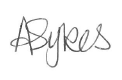 Mrs A Sykes									               Headteacher